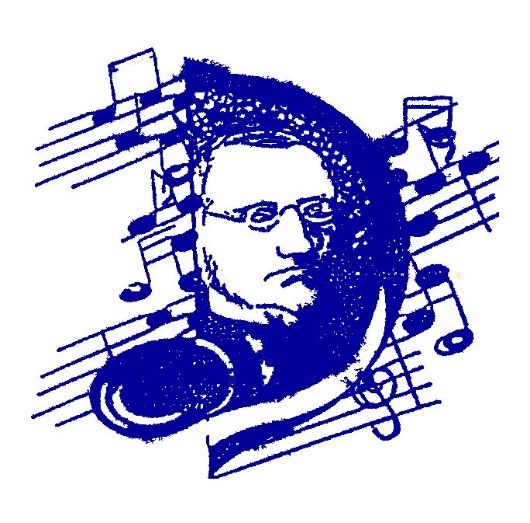 Stanisław Moniuszko,polski kompozytor, dyrygent, pedagog i organista. W historii muzyki zajął miejsce jako twórca narodowej opery polskiej oraz pieśni artystycznej. Wśród kompozycji Stanisława Moniuszki dominują pieśni. Przez całe swoje życie skomponował ich ponad 300 zebranych w 12 zeszytach „Śpiewnika domowego”. Wybierał teksty popularnych wówczas poetów, m.in. Adama Mickiewicza, Jana Kochanowskiego, Kornela Ujejskiego. Z łatwością pisał do nich piękne, wpadające w ucho melodie. Utwory te, o tematyce m. in. obyczajowej, patriotycznej, miłosnej, historycznej czy sielskiej, przeznaczone były głównie do wykonywania przez muzyków-amatorów, w różnych codziennych sytuacjach. Jednak określenie „domowy” było przede wszystkim sposobem obejścia cenzury, która w czasach zaborów zabraniała używania terminu „narodowy”.  Moniuszko w swoich pieśniach udowodnił, że piękna, prosta muzyka ma zawsze szanse dotarcia do słuchaczy i staje się wartością trwałą. Tym samym jego muzyka stała się orężem w walce z zaborcą, w walce o narodowe przetrwanie. Kompozytor całą swą twórczość poświęcił na „krzepienie serc” zniewolonych rodaków. Przez jemu współczesnych był łatwo rozumiany. Potrafił bezpośrednio przemawiać do swego pokolenia w najtragiczniejszym dla niego czasie – pomiędzy powstaniem listopadowym a styczniowym.Moniuszkowskie pieśni w języku narodowym bardzo szybko zagościły w polskich domach. Stały się osobliwą listą przebojów XIXw. Dlatego kontynuując idee patrona naszej szkoły pragniemy zaproponować Moniuszkowski Festiwal Piosenki Polskiej.Sam kompozytor był przekonany, że… „To, co narodowe, krajowe, miejscowe (…), nigdy mieszkańcom ziemi, na której się urodzili i wzrośli, podobać się nie przestanie”.          Zapraszamy do śpiewania           polskich piosenek!REGULAMIN MONIUSZKOWSKIEGO FESTIWALU PIOSENKI POLSKIEJ  /wyjątkowa edycja internetowa/Moniuszkowski Festiwal Piosenki Polskiej  nazwany również konkursem organizowany jest przez Szkołę Podstawową nr 12 im. Stanisława Moniuszki w Koninie.Bieżąca edycja  Festiwalu ze względu na pandemię koronawirusa przybiera postać konkursu internetowego i przebiega tylko w etapie międzyszkolnym (z pominięciem etapu szkolnego).Celem Festiwalu jest:wspieranie i promowanie osób uzdolnionych muzycznie;propagowanie  kultury muzycznej wśród dzieci i młodzieży;popularyzacja piosenek  polskich autorów o wysokich walorach artystycznych;twórcza wymiana doświadczeń muzycznych wśród dzieci i młodzieży,rozbudzanie i rozwijanie wrażliwości oraz aktywności artystycznej wśród dzieci i młodzieży;rozwijanie talentów wokalnych i  estradowych,kształtowanie umiejętności współzawodnictwa opartego na wzajemnym poszanowaniu i tolerancji.W konkursie biorą udział soliści w następujących kategoriach wiekowych:I kategoria klasy 1-3 (czas trwania piosenki do 3 minut);II kategoria klasy 4-6 (czas trwania prezentacji piosenki 3-4 minuty); III kategoria klasy 7 i 8 (czas trwania piosenki 3-4 minuty).Każda szkoła może zgłosić swoich reprezentantów w każdej z kategorii. Zasady udziału w Festiwalu:konkurs skierowany jest dla uczniów szkół podstawowych miasta Konin i powiatu konińskiego.repertuar obejmuje wyłącznie piosenki polskie, tzn. polskich autorów (tekst, muzyka);repertuar powinien być dopasowany do wieku wykonawcy i może obejmować piosenki dziecięce, młodzieżowe bądź też  piosenki popularne w obecnym lub poprzednim wieku, jednak ich tekst  nie może zawierać treści wulgarnych, dyskryminujących oraz elementów promujących używki, itp.;konkurs ze względu na pandemię ma postać konkursu internetowego i przeznaczony jest dla solistów, którzy mogą w nim wystąpić, tzn.  nagrać prezentację wokalną video z własnym akompaniamentem lub podkładem muzycznym;nagranie musi być wykonane w warunkach domowych, bez dodatkowych efektów technicznych; film nie może być montowany – musi być nagrany jako plik jednolity.na początku nagrania obowiązkowo należy umieścić formułę słowną w brzmieniu: „Film nagrany jest specjalnie na Moniuszkowski Festiwal Piosenki Polskiej” - dalej podać imię i nazwisko uczestnika konkursu, klasę, kategorię wiekową, tytuł piosenki oraz  nazwiska jej twórców (kompozytora i autora tekstu), np. Film nagrany jest specjalnie na Moniuszkowski Festiwal Piosenki Polskiej, Anna Kowalska, klasa 5H, kategoria II, piosenka pt. Wielka woda, słowa - Agnieszka Osiecka, muzyka – Katarzyna Gaertner;na filmie widoczna musi być twarz i przynajmniej popiersie wykonawcy;ścieżki dźwiękowe (podkłady muzyczne) nie mogą mieć nagranego wokalu; dopuszcza się czasowy playback (np. wgrane w podkład muzyczny chórki);każdy uczestnik przedstawia wykonuje jeden utwór o czasie trwania dostosowanym do danej grupy wiekowej, wypisany na KARCIE ZGŁOSZENIA;nagranie należy wysłać w terminie do dnia 29 maja 2020 r. godz. 24.00 na adres e mail:  moniuszkowskifestiwalsp12@gmail.comjeżeli pojemność pliku wideo będzie przekraczała 25 MB należy przesłać go na dysk Google Drive lub za pomocą witryny Wetransfer.comzgłoszenia do konkursu odbywają się drogą elektroniczną i dokonuje je rodzic/prawny opiekun  lub placówka delegująca (szkoła podstawowa) lub nauczyciel-opiekun artystyczny;kartą zgłoszenia będzie wysyłany e-mail na adres moniuszkowskifestiwalsp12@gmail.com a w wiadomości muszą być zamieszczone następujące informacje:imię, nazwisko uczestnika oraz adres korespondencyjny celem przesłania laureatom konkursu przyznanych nagród (adresu korespondencyjnego nie podają uczestnicy będący uczniami SP12 w Koninie),nagranie video uczestnika konkursu lub link do filmu,karta zgłoszenia na konkurs oraz zgody/oświadczenia rodzica lub opiekuna prawnego (skan lub zdjęcia) na udział w konkursie, podawanie do wiadomości publicznej imienia i nazwiska, wizerunku i informacji o wynikach konkursu oraz o przetwarzaniu przez organizatora konkursu danych osobowych umieszczonych w zgłoszeniu w zakresie prowadzenia i realizacji konkursu zgoda na publikowanie wizerunku na portalu Facebook oraz na zasadach ogólnych zgodnych z regulaminem tego portalu społecznościowego( karta zgłoszeniowa, zgody/oświadczenia - wzór do wypełnienia w załączniku poniżej);w tytule pliku wideo oraz tytule wiadomości e-mail należy umieścić dane wg kolejności: imię i nazwisko wykonawcy, szkołę, klasę oraz kategorię; przyjęcie zgłoszenia będzie potwierdzone wiadomością zwrotną; w przypadku stwierdzenia braków formalnych zgłoszenie zostanie odrzucone, a uczestnik zostanie poinformowany o tym fakcie;o spełnieniu wymogów formalnych zawartych w Regulaminie a tym samym o odrzuceniu lub przyjęciu zgłoszenia do konkursu decyduje organizator; przesłuchania w ramach konkursu odbywać się będą na podstawie przesłanych filmów video; organizator udostępni filmy na profilu Facebooku „Moniuszkowski Festiwal Piosenki Polskiej”, w celu oceny przez członków JURY powołanych przez organizatora; jury dokona oceny uczestników w czasie rzeczywistym tzn., że oceny punktowe będą umieszczane pod filmami uczestników zamieszonych na profilu Facebook „Moniuszkowski Festiwal Piosenki Polskiej”; przesłane prezentacje będą oceniane kolejno wg kategorii wiekowych po zakończeniu etapu zgłoszeń i przesyłania materiałów filmowych; udział w konkursie jest równoznaczny z wyrażeniem zgody na ocenę wykonawcy przez Jury w czasie rzeczywistym na profilu Facebook „Moniuszkowski Festiwal Piosenki Polskiej”;wyniki konkursu będą ogłoszone po zakończeniu ocen indywidualnych przez członków JURY w danej kategorii na profilu FB Moniuszkowskiego Festiwalu Piosenki Polskiej; Szkoły Podstawowej nr 12 im. S. Moniuszki w Koninie oraz na stronie internetowej Szkoły Podstawowej nr 12 im. S. Moniuszki w Koninie; udział w konkursie jest równoznaczny z wyrażeniem zgody na użycie wizerunku wykonawcy na portalu Facebook (strona Moniuszkowskiego Festiwalu Piosenki Polskiej i strona Szkoły Podstawowej nr 12 im. S. Moniuszki w Koninie), na zasadach ogólnych zgodnych z regulaminem tego portalu społecznościowego oraz na stronie internetowej Szkoły Podstawowej nr 12 im. S. Moniuszki w Koninie;decyzji Jury jest ostateczna a wykonawcy nie przysługuje odwołanie od werdyktu. organizatorzy rezerwują prawo do użycia zdjęć i materiałów video użytkowników do publikacji w konkursie bez wnoszenia opłaty na rzecz wykonawców; KRYTERIA OCENY:dobór i wartość artystyczna repertuaru;umiejętności wokalne wykonawców (intonacja, dykcja, emisja głosu);kreatywność i interpretacja tekstu piosenki;ogólny wyraz artystyczny i zaangażowanie: ruch sceniczny, oddanie klimatu piosenki, prezencja wykonawcy…Postanowienia końcowe: udział w konkursie jest równoznaczny z akceptacją niniejszego Regulaminu oraz zgodą na przetwarzanie danych osobowych i wykorzystanie nagrania, wizerunku uczestnika na potrzeby organizacji i promocji konkursu;każdy uczestnik zakwalifikowany do konkursu otrzyma dylom uczestnictwa w formie elektronicznej na adres e-mail zgodny z przysłanym zgłoszeniem;ostateczna interpretacja Regulaminu przysługuje organizatorowi, który decyduje również o wszystkich sprawach związanych z Festiwalem, a nie objętych niniejszym Regulaminem;w każdej z kategorii jury przyzna nagrody (I, II, III miejsce) oraz wyróżnienia;organizator zastrzega sobie prawo możliwości przyznania nagrody GRAND PRIX konkursu oraz zorganizowania plebiscytu na nagrodę publiczności;KARTA ZGŁOSZENIA UCZESTNIKAMONIUSZKOWSKIEGO FESTIWALU PIOSENKI POLSKIEJ/wyjątkowa edycja internetowa/Imię i nazwisko………………………………………………………………………….Klasa  ……………………………………  kategoria  ………………………………..Data urodzenia………………………………………………………Szkoła, adres i telefon .....................................................................................................…………………………………………………………………………………………………………………………………………………………………………………………………….Opiekun: …………………………………………………………………………. Informacje o piosence:a) tytuł - ………………………………………………………………………………. b) kompozytor - .………………………………………………………………………            c) autor tekstu - ………………………………………………………………………Rodzaj akompaniamentu ................................................................................................Wymagania techniczne ....................................................................................................………………………………………………………………………………………………….............................................                                                   ..........................................        (Podpis uczestnika)                                                        (Podpis rodzica/ opiekuna)OŚWIADCZENIE OPIEKUNA USTAWOWEGO(wypełnia i podpisuje opiekun ustawowy niepełnoletniego uczestnika konkursu)Ja, ..........................................................................., opiekun ustawowy małoletniej/ego ..............................................................................., wyrażam zgodę na jej/jego udział w Moniuszkowskim Festiwalu Piosenki Polskiej na zasadach określonych w regulaminie oraz na przechowywanie i przetwarzanie jej/jego danych osobowych w celach niezbędnych do realizacji i promocji konkursu zgodnie z ustawą z dnia 29 sierpnia 1997 r. o ochronie danych osobowych, (tj. Dz. U. z 2002, Nr 101, poz. 926 ze zm.).Zezwalam na bezpłatne wykorzystanie wizerunku mojego dziecka. materiałów dźwiękowych i filmowych z moim uczestnictwem, nagranych podczas konkursu i z tego tytułu nie będę sobie rościł(a) prawa do wynagrodzenia.                                                                                                              ..........................................................                                                                                                              (data, czytelny podpis opiekuna)KLAUZULA INFORMACYJNARealizując obowiązek wskazany w art. 13 ust. 1 i ust. 2 Rozporządzenia Parlamentu Europejskiego i Rady (UE) 2016/679 z dnia 27 kwietnia 2016 r. w sprawie ochrony osób fizycznych w związku z przetwarzaniem danych osobowych i w sprawie swobodnego przepływu takich danych oraz uchylenia dyrektywy 95/46/WE – w skrócie RODO (Dz. Urz. UE L 119 z 04.05.2016, str. 1) informujemy, że:Administratorem Pani/Pana danych osobowych jest Szkoła Podstawowa nr 12 im. S. Moniuszki w Koninie reprezentowaną przez dyrektora, z siedziba w Koninie przy ul. Szeligowskiego 5W sprawach związanych z danymi Pani/Pana dziecka proszę kontaktować się z Inspektorem Ochrony Danych wyznaczonym przez Urząd, dane kontaktowe: tel. 509 776 801, adres email: iod@daneosobowe.eu Dane osobowe Pani/Pana dziecka przetwarzane są w określonych poniżej celach oraz na podstawie wskazanych przesłanek legalności:Organizacja Konkursu Internetowego „Moniuszkowski Festiwal Piosenki Polskiej” przez dyrektora Szkoły Podstawowej im. S. Moniuszki w Koninie na podstawie następujących przesłanek:przetwarzanie jest niezbędne do wypełnienia obowiązku prawnego  ciążącego na administratorze  zgodnie z art. 6 ust. 1 lit. c RODO na podstawie  ustawy z dnia 25 października 1991 r o organizowaniu i prowadzeniu działalności kulturalnej (t.j. Dz. U. z 2018 r. poz. 1983, z 2019 r. 115, 730, 1696, 2020.) oraz na podstawie ustawy z dnia 8 marca 1990 roku o samorządzie gminnym (t.j. Dz. U. z 2019 r. poz. 506, 1309, 1571, 1696, 1815)  w zakresie danych: imię (imiona) i nazwisko, datę urodzenia, dane kontaktowe. Publikacja wizerunku uczestnika na podstawie Art. 81 ust.2  ustawy z 4 lutego 1994 o prawie autorskim i prawach pokrewnych  (t.j. Dz. U. z 2019 r. poz. 1231.)archiwizacja dokumentów  na podstawie obowiązku wynikającego z przepisu prawa czyli przesłanki określonej w art. 6 ust. 1 lit. c RODO, zgodnie z ustawą z dnia 14 lipca 1983r. o narodowym zasobie archiwalnym i archiwach (t.j. Dz. U. z 2019 r. poz. 553, 730)Odbiorcami danych osobowych Pani/Pana dziecka będą wyłącznie podmioty uprawnione do ich uzyskania na podstawie obowiązujących przepisów prawa oraz podmioty, z którymi Urząd zawarł umowy powierzenia danych.Dane osobowe Pani/Pana dziecka będą przechowywane przez okres niezbędny do realizacji wskazanych powyżej celów przetwarzania i w czasie określonym przepisami prawa: 2 lata  dla celów określonych w pkt. 3 lit. a). Zasady archiwizacji dokumentów oraz okres ich przechowywania określa instrukcja archiwalna oraz jednolity rzeczowy wykaz akt. W związku z przetwarzaniem przez SP 12 danych osobowych Pani/Pana dziecka, przysługują Pani/Panu, z zastrzeżeniem przepisów RODO: prawo dostępu do treści danych, na podstawie art. 15 RODO,prawo do sprostowania danych, na podstawie art. 16 RODO,prawo do usunięcia danych, na podstawie art. 17 RODO,prawo do ograniczenia przetwarzania danych, na podstawie art. 18 RODO, prawo do przenoszenia danych, na podstawie art. 20 RODO,prawo do wniesienia sprzeciwu wobec przetwarzania danych na podstawie art. 21 RODO.W przypadku uznania, że przetwarzanie danych osobowych Pani/Pana dziecka narusza przepisy RODO przysługuje Pani/Panu prawo wniesienia skargi do organu nadzorczego, tj. Prezesa Urzędu Ochrony Danych Osobowych, ul. Stawki 2, 00-193 WarszawaPodanie danych osobowych jest obowiązkiem wynikającym z przepisów prawa wymienionych w pkt. 3 lit. a). Konsekwencją niepodania danych osobowych będzie brak możliwości rozpatrzenia określonych w pkt. 3 wniosków lub podjęcia innych działań przewidzianych wymienionymi w pkt. 3 ustawami.Pani/Pana dane osobowe nie będą przetwarzane w sposób zautomatyzowany i nie będą profilowane.Oświadczam, iż zapoznałam/em się z powyższą klauzulą informacyjną i jest ona dla mnie zrozumiała:Konin:  ……………………….				…………………………………………….		            (Data)							(Podpis rodzica/opiekuna prawnego)Wyrażam zgodę na podawanie do wiadomości publicznej imienia i nazwiska, wizerunku i informacji o wynikach konkursu Moniuszkowski Festiwal Piosenki Polskiej dotyczących mojego dziecka ……………………………………………………………………………………………………………………                                                                                                                                                                                                                                                                                                                                                        Imię i nazwisko uczestnika konkursu   urodzonego ………………………………  Wyrażam również zgodę na publikowanie 
                                                                     rok urodzenia wizerunku na stronie Internetowej Szkoły Podstawowej nr 12 im. S. Moniuszki w Koninie, portalu Facebook, profile: Moniuszkowski Festiwal Piosenki Polskiej, Szkoła Podstawowa nr 12 im. S. Moniuszki w Koninie oraz na zasadach ogólnych zgodnych z regulaminem portalu społecznościowego Facebook……………………………………………………………………………………………Data i podpis rodzica/opiekuna prawnegoWyrażam zgodę na przetwarzanie przez organizatora konkursu danych 

osobowych …………………………………………………… urodzonego …………………………
			                Imię i nazwisko uczestnika konkursu                                                                                                                                              rok urodzenia umieszczonych w zgłoszeniu konkursu Moniuszkowski Festiwal Piosenki Polskiej w zakresie prowadzenia i realizacji konkursu. ……………………………………………………………………………………………Data i podpis rodzica/opiekuna prawnego